Desired JobProfessor in Computer Science at High School  "TARGET"Education2005 | School of Informatics & Computing Certificate,  specialization in Programming  Indiana University BloomingtonEnglish – Mother tongueFrench - Fluent written and spoken   Practical Training2005 - Software development based on Java language - IT  IndianaSkillsCommunication - Very good communication, team spirit.Planning/Organizing - My degree project required work to a tight deadline, researching in local archives and managing a database.Teamwork - Worked as part of a team on a busy ward, sometimes under great pressure. Here flexibility and initiative were essential.Training - Helped other students at University improve their Java programming abilities.1234 567 890 742, Evergreen Terrace, Springfield, Denver, Colorado   000@gmail.com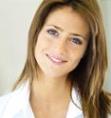 